НИС ВИ ПОЖЕЛАВАВЕСЕЛИ КОЛЕДНИ И НОВОГОДИШНИ ПРАЗНИЦИ! МАГИСТРАТУРИ, СТИПЕНДИИ, СТАЖОВЕJenkins AwardsApplications are now invited from new candidates for this prestigious award for the 2015-16 Jenkins Scholarships - Please see the official notice of the awards here.Please note applications need to be made direct to Oxford's Graduate Funding and Admissions office,before the official closing date around late January 2016. More than 60 awards - each worth more than €17,000 - have already been made since the first award in 2004. This scholarship scheme honours the former President of the European Commission and Chancellor of the University of Oxford, Lord (Roy) Jenkins, who was involved in supporting the founding of the Europaeum association in the early 1990s. Every year scholarships are awarded to the best applicants who wish to study for degrees in Humanities or Social Sciences, subjects close to Lord Jenkins own interests, at Europaeum-linked partner universities.Thomson Reuters предлага стипендия за журналистиФондация Thomson Reuters предлага възможност за стипендии за журналисти за период от три до шест месеца. От кандидатите се изисква да имат петгодишен опит в журналистиката в която и да е област и владеене на английски език. Те трябва да представят идеите си за разработки, мотивацията си и примери за своята журналистическа дейност. Предимство ще получат кандидатите, които предложат теми за разработките си, които влизат в областите на фокус на института Reuters.Успешните кандидати ще получават по 1500 паунда на месец и ще имат възможност да се обучават в Оксфорд. Те ще имат възможност да посещават лекции и семинари, да работят с опитни ръководители по проектите си и др. Повече информация на официалния сайт на института и на уебсайта mladiinfo.Краен срок: 31 януари 2016 г.Стипендии на френското правителство чрез Френския институт в БългарияПредставени са стипендии за обучение, отпускани от френското правителство по обща процедура и извън конкретно договорени проекти.Политика за отпускане на стипендиитеСтипендиите на френското правителство (BGF), се отпускат всяка година от Френския институт в България, който е изградил система от правила, валидни за всички стипендианти. Подборът на кандидатите е подчинен на приоритети, определени по взаимно съгласие от комисия, съставена от френски и български специалисти. Решението на комисията е нейно суверенно право.Стипендиите на френското правителство се отпускат за нива магистратура (M2), докторантура под двойно научно ръководство (cotutelle) както и за краткосрочен престой за научноизследователска дейност на докторанти, зачислени в България  или млади научни работници, членове на български научни екипи, в области избрани от самите кандидати.Магистратура 2Стипендията не може да бъде продължавана или подновявана.За магистратури с професионална насоченост, стипендията покрива периода на обучение и задължителен стаж (3 месеца в най-общия случай) и се отпуска максимално за 12 месеца. При удължаване на престоя, автоматично отпада статута на студента като стипендиант на френското правителство и той задължително сключва нова осигуровка във Франция. За магистратури, без включен задължителен стаж (магистратури с научна насоченост), отпуснатата стипендията е с продължителност 10 месеца. Студентите завършили такава магистратура и желаещи да запишат докторантура под двойно научно ръководство, могат отново да кандидатстват за стипендия, след изтичане на 3 години от получаването на предходната стипендия. Програма Коперник (Post Master)Специализирана пост магистърска подготовка в областта на мениджмънта, програмата Коперник е насочена към  икономисти, инженери и юристи с придобита степен магистър, франкофони, на възраст под 30 години в момента на подаване на документите, които не са били стипендианти на френското правителство. Кандидатите с известен професионален опит са с предимство.Стипендията е с продължителност 12 месеца и не може да бъде продължавана или подновявана. При удължаване на престоя, което автоматично премахва статута на стипендиант на френското правителство, студентът задължително сключва нова осигуровка във Франция.Докторантура под двойно научно ръководство (cotutelle de thèse)Стипендията не може да бъде продължавана или подновявана. Тя покрива 3 престоя във Франция, всеки с продължителност от 4 до 5 месеца, предварително уточнени в сключената конвенция между българския и френски университет. Защитата на докторската дисертация може да се състои, ако докторантът е редовно записан в съответното учебно заведение.Програма « Мобилност на млади научни работници »Френският институт в България предоставя стипендии за краткосрочен престой на докторанти и млади научни работници (до 35 години), от всички области на знанието, с цел стимулиране на тяхната мобилност. Тези стипендии позволяват престой от 1 до 2 месеца в лаборатория или научен екип във Франция. Кандидатури, в рамките на вече съществуващи партньорства са приоритетни.Условия за отпускане на стипендияСтипендиите на френското правителство се предоставят на кандидати, които отговарят на следните условия:да са български граждани или постоянно пребиваващи в България от 3 години;възраст:  30 години за ниво магистратура (master 2);възраст:  35 години за докторантура под двойно научно ръководство и за престои в рамките на програмата за мобилност на докторанти и млади научни работници;да са редовно записани в българско висше учебно заведение или да притежават българска диплома бакалавър или магистър;Внимание!: Стипендиите на френското правителство не се предоставят на студенти, записани във френски учебни заведения към момента на кандидатстването.да не са били стипендианти на френското правителство през последните 3 години;ниво на френски език съответстващо на изискванията на учебното заведение.Кандидатстване за стипендияДосието за кандидатстване се подава в Отдела за стипендии във Френския институт в България  и трябва да съдържат следните документи, преведени и легализирани: За нивоMагистратура 2 :формуляр снимка, залепена върху формуляраCV копие на дипломата за завършено висше образование или академична справка за студентите в последна годинамотивационно писмо, представящо проекта за обучение и целта на кандидатапрепоръка от преподавател или работодател копие на кореспонденцията с френските учебни заведениекопие на личната картаЗа Програма Коперник:Досието за кандидатстване се подготвя в 2 идентични екземпляра. Единият се подава в Отдела за стипендии във Френския институт в България, а вторият се изпраща в Париж на посочения във формуляра « Procédure de recrutement » адрес. Всяко досие трябва да съдържа следните документи, преведени и легализирани : формуляр копия  на преведените и легализирани бакалавърска и магистърска диплома и/или съответните академични справки2 препоръки (на френски или английски)CV на френски езикАфиш БългарияЗа докторантури под двойно научно ръководство:формуляр снимка, залепена върху формуляраCV копие на дипломата за завършено висше образование или академична справка за студентите в последна годинакратко представяне на проекта и целта на кандидатаписмено съгласие от двамата научни директори служебна бележка за зачисление на докторанта в Българиякопие от договора (конвенция), регламентиращ двойното научно ръководство, подписан от заинтересованите страниевентуално, копие от договор за сътрудничество между двете учебни заведениякопие на личната картаЗа програма« Мобилност на млади научни работници »формуляр  Dossier de bourse d’études/Dossier de bourse de stage снимка, залепена върху формуляраCVкратко представяне на проекта и целта на кандидатаслужебна бележка за зачисление на докторанта в България или копие на докторската диплома и атестация за назначение в научноизследователска организация в Българияпрепоръка от научния ръководител или от ръководителя на научноизследователския екип за престоя на кандидата във Францияписмо от френското учебно заведение или лаборатория, приемащи кандидата с упоменат периода на пребиваванекопие на личната картаСрокове Mагистратури и докторантури под двойно научно ръководство13 март : краен срок за подаване на досиетата за кандидатстване20 март : публикуване на списъка с одобрени по досие кандидатипърва седмица на април: събеседване на одобрените кандидати с комисия от френски и български представители.втора седмица на април: обявяване на окончателните резултати в интернет страницата на Френския институт www.institutfrancais.bg  април/юли: подаване на Dossier de bourse d’études от стипендиантите, след окончателния им прием от съответното френско учебно заведение.Срокове Програма Коперник13 март: краен срок за подаване на досие за кандидатстванекрая на март: подбор на кандидатите по досие5 май: тест по френки и събеседване на одобрените кандидати с комисия, съставена от представител на програмата Коперник, бивши студенти Коперник и представител на Френския институт в Българиякрая на юни: обявяване на окончателните резултатиСрокове Мобилност на млади научни работници Три сесии през годината: края на февруари, края на април и края на септемвриНеобходимо е всеки кандидат стриктно да спазва посочените срокове. Досие за предоставяне на стипендияСлед публикуване на резултатите от конкурса, одобрените от комисията стипендианти подготвят ново досие (Dossier de bourse d’études), което веднъж депозирано в Отдела за стипендии във Френския институт в България се изпраща в Campus France Париж за одобрение.Досието трябва да съдържа следните документи, преведени и легализирани: формулярснимка, залепена върху формуляраCVмотивационно писмо, представящо проекта за обучение и целта на кандидатакопие на последната придобита диплома във висшето образование и нейното приложение или академична справка за студентите в последна годинаатестация за прием на кандидата от съответното френско учебно завезениекопие на личната картаДокторантите е необходимо да добавят още:копие от договора (конвенция), регламентиращ двойното научно ръководство, подписан от заинтересованите страниписмено съгласие на двамата научни ръководителислужебна бележка за зачисление на докторанта в Българияевентуално списък на публикации.Стипендии и добавкиСтипендиите на френското правителство включват:767 евро месечна издръжка медицинска осигуровкатакса за записване в университета За докторантурите под двойно научно ръководство е възможно допълнително финансиране, свързано със защитата на докторската дисертация.Закупуване на книги и абонаменти са възможни чрез Campus France, но не е систематична практика. Необходимо е стипендиантите да се информират предварително за условията на тези добавки.Добавка за жилище се отпуска, ако наемът надвишава сумата заплащана в студентско общежитие. Повече информация може да се получи в Campus France .Отпуснатата стипендия може да бъде прекратена във всеки момент поради незадоволителни резултати в процеса на обучението: изискването към стипендиантите на френското правителство е висок успех.Контакт: Бюро за стипендии, Френски институт в България, ул. Славейков № 3, тел: 02 937 79 14 и 02  937 79 64, Бисера Коларова, bissera.kolarova@institutfrancais.bg, www.institutfrancais.bgMexican Government International Scholarship ProgrammesThe Mexican Agency for International Development Cooperation (AMEXCID) is an agency of the Mexican Ministry of Foreign Affairs, created on September 28th, 2011 with the specific authority to address issues related to international development cooperation. Its main purpose is the promotion of sustainable human development by encouraging, endorsing and coordinating international cooperation actions deployed by the departments and entities of the Federal Government.AMEXCID invites foreign nationals to pursue studies and research in Mexico through its International Scholarship Programs.Academic and Student Mobility ProgramsUndergraduate levelGraduate levelGraduate studiesMasters and DoctoralMedical SpecialtiesOther SpecializationsResearchGraduatePostdoctoral2015 Calls2016 CallsDeadline: not specifiedДокторантска програма на Европейския институт във ФлоренцияThe European University Institute is now accepting applications for its Doctoral Programme. The fully funded four-year Ph.D. programme is an excellent opportunity for master students and other young scholars interested in pursuing doctoral studies in economics, law, history and the social sciences.The European University Institute: Offers one of the largest and most prestigious doctoral and postdoctoral programmes in the social sciences in Europe. Has been fully focused on postgraduate studies for more than 40 years. Hosts an intellectual community of more than 900 scholars from over 60 countries. Has an excellent record in job placement: 69% of EUI Alumni are employed in academic positions, 19% in the private sector or in national governments, 12% in international organisations and EU institutions. Offers 150 grants for a fully funded Ph.D. programme for the next academic year. Is located in beautiful historic buildings in the scenic hills of Florence, Italy. The four departments offer a clearly structured doctoral programme with close academic supervision. Researchers get access to high-level research, and their independent research is supported by excellent on-site facilities, missions and exchange programmes. Academic life at the EUI is deeply international, dynamic and inter-disciplinary, and the research networks formed by the EUI members are enduring and of global scope. Most of the graduates go on to become faculty members in universities, both in their country of origin and around the world. More information: Doctoral Programme. For information on research themes, application requirements, grants and eligibility: http://www.eui.eu/Phd, e-mail: applyres@eui.eu, phone: +39 055 4685 373 The call for applications for the academic year 2016/2017 will close on 31 January 2016. Интерпол набира стажанти за Лион, ФранцияСтажантската програма на Интерпол приема кандидати от всички 190 държави членки в Лион, Франция. Програмата предлага на участниците по-добро разбиране за целите на организацията и как работи международната полицейска координация, опит в това как работи международна организация, подобряване на опита с практически задачи.Всички кандидати трябва да бъдат граждани на държава-членка на Интерпол, да бъдат пълнолетни в своята държава, да говорят свободно английски език, да са завършили акредитирано учебно заведение през последните шест месеца.Месечната заплата е в размер на 550 евро.Повече информация на Mladiinfo и на официалната уебстраница на Интерпол. Можете да кандидатствате онлайн.Краен срок: 31 декември 2015Банка “Пиреос” България набира кандидати за зимна стажантска програмаБанка Пиреос България обяви, че стартира зимна стажантска програма, за която ще набира кандидати през цялата учебна година. В нея могат да се включат студенти в последен курс от тяхното обучение. Стажовете ще бъдат платени, с продължителност от шест месеца и възможност за подписване на трудов договор след изтичане на програмата.Одобрените стажанти ще имат възможност да придобият практически опит с обслужване на клиенти, кредитни операции и администриране в различни направления. Изискванията са да имат средно специално или висше образование, да владеят добре анлийски език и да имат добра компютърна грамотност.Желаещите да участват могат да кандидатстват през сайта на институцията или като изпратят актуална снимка и мотивационно писмо до Банка Пиреос България, дирекция "Човешки ресурси", София 1784, бул. "Цариградско шосе", сграда Е, ет. 8, или на имейл адрес: jobs@piraeusbank.bg.Краен срок: текущПлатен стаж в Световната търговска организацияВсяка година Секретариатът на Световната търговска организация (СТО) предлага стаж за студенти в магистърски и докторски програми, които искат да придобият практически опит и по-задълбочени познания за многостранната търговска система.Програмата е целогодишна и няма начален и краен срок за кандидатстване. Стажът е с продължителност до 24 седмици и се провежда в Женева, Швейцария. Стажантите трябва сами да поемат разходите си за път до и от Женева и тези за здравна застраховка.Кандидатите трябва да са на възраст между 21 и 30 години, граждани на държава членка на СТО, сред които е и България, както и да имат бакалавърска степен в подходяща дисциплина. Подробна информация може да откриете на интернет страницата на Световната търговска организация.Краен срок: текущГодишна европейска награда за млад ученCall is open for the 2016 European Young Researchers’ Award.The European Young Researchers Award (EYRA) is granted since 2010 to researchers demonstrating outstanding research performance and leadership. It aims to inspire early stage researchers to incorporate a European dimension and perspective into their research. The Award is granted each year; in odd years, the prize is dedicated to PhD candidates, and in even years to post-doctoral fellows. The prize-giving-ceremony is held every two years at the EuroScience Open Forum (ESOF) where the two recipients will present their work. In 2016 the forum will be held in Manchester (UK) from July 23 to July 27. The Award consists of a Certificate, waiving the participation fee to ESOF, a grant to cover travel and accommodation for the stay in the ESOF city and a two years’ free EuroScience membership.For more information, pleasevisit the EuroScience website: http://www.euroscience.org/news/european-young-researchers-award-2016-call-is-open/The deadline for the 2016 call, dedicated to post-doctoral fellows, is February 1st, 2016."Майкрософт" стартира безплатни ИТ обученияСофтуерната компания "Майкрософт" започва да предлага безплатни онлайн обучения за работа с различни технологии в рамките на новата си инициатива - #mvaclub. Целта на проекта е да се помогне на всички желаещи – от начинаещи до напреднали - да научат повече за технологиите и новите тенденции, свързани с тях.Клубът е разработен на база платформата за онлайн обучения Microsoft Virtual Academy (MVA). Участниците получават достъп до ресурси и материали, с които се обучават и работят най-добрите професионалисти в областта, коментират от "Майкрософт". Обученията са свързани с теми като облачни технологии, уеб и мобилните приложения и т.н.Курсовете в рамките на #mvaclub са разделени в две основни категории – за хора с интереси към разработката на софтуер или към изграждането на ИТ инфраструктури. Във всяка категория има различни профили според технологията и нивото на познания на участниците. Кандидатите, които искат да научат как се използват облачните технологии, например, но нямат никакви познания, могат да започнат от ниво "Начинаещ", а ако вече имат основни познания и искат да усъвършенстват уменията си, могат да преминат директно към "Професионалист" или "Гуру", обясняват от компанията.Повече за обученията на "Майкрософт" можете да научите тук.Краен срок: текущСтудентски конкурс на тема "ЕС и тероризма"Какви ще са последиците от терористичната заплаха за европейската интеграция? Ще промени ли тя курса към сближаване между европейските народи или напротив – ще наложи нови граници и недоверие между страните членки?Отговори на тези въпроси ще търси новият конкурс за студентско есе, който се провежда в рамките на инициативата "Главният редактор си ти" на "Европа.Дневник". Желаещите да се включат трябва да напишат есе на тема "ЕС и тероризма. Ще променят ли терористичните заплахи пътят на европейската интеграция?", което да е с обем не повече от 7 хил. знака. Победителят ще стане главен редактор-студент на "Европа.Дневник" за един месец и ще решава кои са важните теми за отразяване в електронното издание. Успешните главни редактори ще получат сертификат за първото място в конкурса и работата си в "Европа.Дневник". Кандидатите трябва да изпратят есетата си заедно с кратко представяне – име, специалност и университет, на адрес: evropa@dnevnik.bg.. Повече за конкурса можете да научите в сайта на инициативата.Краен срок: 24 декември 2015 гЕвропарламентът организира конкурс за млади фотографиЕвропейският парламент организира конкурс за млади фотографи в рамката на инициативата European Youth Event (EYE).Условията на конкурса #EYEamHere! са участниците да използват официалното лого на инициативата за 2016 г. (възпроизведено или принтирано) и да направят негова снимка на свое любимо място. Кандидатите трябва да бъдат на възраст между 18 и 30 г.Успешните кандидатури ще представят най-оригиналните и иновативни идеи за варианта на снимката. Всеки участник трябва да изпрати по имейл на eye@ep.europa.eu максимум три снимки и формуляра за кандидатстване. Всяка седмица редакторската комисия ще избира най-добрите снимки и ще ги публикува в специален албум на фейсбук страницата на EYE. Авторите на най-популярните снимки ще станат фоторепортери на събитието, като разходите им за пътуване и настаняване ще бъдат покрити от ЕП.Повече информация за условията и събитието на уебсайта на Европейския парламент.Краен срок: 28 февруари 2016ODYSSEUS II – забавно-образователен конкурс с акцент върху космическите наукиМладежи от цяла Европа са поканени да се състезават в научно-образователен конкурс за награди, стажове и възможности за пътуване.Odysseus II предизвиква младите европейци да прекрачат границите на своите знания, като откриват отговорите на фундаментални въпроси в областта на спътниците и космическите кораби, астробиологията и междупланетното пътуване. Крайната цел на конкурса е да вдъхнови младежите да се насочат към космическата наука.Конкурсът е насочен към талантливи млади хора с откривателски дух и интереси в науката на възраст до 22 години.Организиран в няколко етапа, конкурсът ще се проведе на два цикъла за академични години 2015/2016 и 2016/2017. Кандидатури могат да бъдат представени на всичките 24 официални езика на ЕС.Конкурсът е разделен на три академични нива с отделни състезания за студенти (Explorers).В първия етап участниците се състезават на национално ниво на база техните разработки, покриващи някоя от широко зададените теми на конкурса. Експерти ще оценяват подадените кандидатури въз основа на научните познания, практическото изпълнение и креативност.Победителите ще бъдат избрани на национално, регионално и международно равнище. Наградите включват iPad-и, телескопи, пътувания, платени стажове в ESA (Европейската космическа агенция) и екскурзии до космическия център в Гвиана, Южна Америка.Пълна информация - включително подробни инструкции за това как да се регистрирате и да представите онлайн своята разработка - ще намерите на адрес: www.odysseus-contest.euКрайният срок за регистрация за участие е 15 януари 2016 г.ПРОГРАМИКонкурс за проекти за иновативни изследвания в областта на зелената химияОрганизацията за образование, наука и култура (ЮНЕСКО) информира за петгодишно партньорство в областта на зелената химия между световната организация, руското индустриално предприятие PhosAgro и Международния съюз на чистата и приложна химия (UIРАС). По линия на това партньорство се отпускат субсидии за научни иновативни изследвания в областта на зелената химия.За участие са поканени млади учени, работещи в областта на химията и свързани с нея други области. Максималният размер на всяка субсидия е 30 000 долара.Подробна информация за субсидиите и за изискванията към кандидатите можете да намерите на следната интернет страница: http://www.unesco.org/new/en/natural-sciences/science-technology/basic-sciences/chemistry/green-chemistry-for-life/how-to-apply/.Всяка година се обявява набиране на проекти. Сегашната кампания за нови проекти е с краен срок за представянето им 26 февруари 2016 г.Грантове на швейцарската програма SCOPESПрограмата SCOPES (Scientific co-operation between Eastern Europe and Switzerland) е програма на Швейцарския национален фонд за насърчаване на научните изследвания – SNFS и Швейцарската агенция за сътрудничество и развитие – SDC и е предназначена да насърчава сътрудничеството между изследователски групи и институции от Швейцария и страните от Централна и Източна Европа. Сегашната програмна фаза 2013-2016 е с бюджет 16 милиона швейцарски франка, предназначени за проекти в пет области, от които активни до края на 2016 г. са:Конферентни грантове. Те осигуряват финансирането на пътните разходи и настаняването на изследователите от държавите-партньори в Източна Европа, участващи в международни научни конференции, които се провеждат в Швейцария. Този инструмент е независим от Съвместните изследователски проекти и Институционалните партньорства. Заявленията се подават до края на 2016 г.Грантове за последващ мониторинг на изпълнени вече Съвместни научни проекти или Институционални партньорства. Заявленията могат да бъдат подавани до 31.12.2016 г.В програмата могат да участват учени от Източна Европа (включително България), които работят в институции, които развиват научна дейност с некомерсиална цел. Българските организации могат да участват във всички направления, при условие, че се включат в консорциум с швейцарска организация и поне още една от друга държава от Източна Европа. Държавите, които са членки на Европейския съюз, могат също така да влизат в ролята на посредник между швейцарските партньори и останалите държави, имащи право да участват в програмата.Повече информация можете да намерите на официалната страница на програмата: http://www.snf.ch/en/funding/programmes/scopes/Pages/default.aspx.Програма Интеррег - ИПП за трансгранично сътрудничество България-СърбияМинистерството на регионалното развитие и благоустройството на Република България (Управляващ орган по Програмата) в сътрудничество със Службата за европейска интеграция на Република Сърбия (Национален партниращ орган по Програмата) oбявяват първа Покана за набиране на проектни предложения по Програмата Интеррег-ИПП за трансгранично сътрудничество България-Сърбия, чиятo цел е подобряване на трансграничното сътрудничество между България и Сърбия. Програмата е съ-финансирана от Инструмента за предприсъединителна помощ II на Европейския съюз. Общата цел на Програмата е да стимулира балансирано и устойчиво развитие на граничния регион между България и Сърбия, интегриран в европейското пространство - постигнато чрез интелигентен икономически растеж, адаптация към промените в околната среда и подобряване на културата на обучение. Общият бюджет на първата Покана за набиране на проектни предложения е 12 687 304, 24 евро. Проектните предложения трябва да отговарят на една от следните приоритетни оси и специфични цели на Програмата: Приоритетна ос 1. Устойчив туризъм:Специфична цел 1.1. Туристическа атрактивност; Специфична цел 1.2. Трансграничен туристически продукт; Специфична цел 1.3. Хора за хора и работа в мрежа. Приоритетна ос 2. Младежи:Специфична цел 2.1. Умения и предприемачество; Специфична цел 2.2. Хора за хора и работа в мрежи. Приоритетна ос 3. Околна среда:Специфична цел 3.1. Съвместно управление на риска; Специфична цел 3.2. Опазване на природата. Крайната цел на Програмата е да повиши капацитета на местните и регионални власти в разработването и изпълнението на съвместни проекти в допустимия трансграничен регион, определен по Програмата, както следва: За България (административно ниво NUTS III) - областите Видин, Монтана, Враца, София, Перник и Кюстендил;За Сърбия (административно ниво, еквивалент на NUTS III) - областите Бор, Зайчар, Топлица, Нишава, Пирот, Ябланица и Пчиня.Пълният пакет документи за кандидатстване, включващ Насоките за кандидатстване е публикуван на следните интернет страници: www.ipacbc-bgrs.euwww.mrrb.government.bgwww.evropa.gov.rswww.eufunds.bgНа Интернет страницата на Програмата (www.ipacbc-bgrs.eu) ще бъдат обявени датите и местата на провеждане на информационните събития. За допълнителна информация можете да се свържете със Съвместния секретариат по Програмата, както следва: Основен офис в София: тел. +359 2 9405 361q+359 2 9405 361; +359 2 9405 337, +359 2 9405 337;Клон в Ниш: тел. +381 18 513224.Пакета документи за кандидатстване можете да изтеглите от тук и да подадете на следния адрес:Министерство на регионалното развитие и благоустройството, ул. „ Св. Св. Кирил и Методий" № 17 - 19, зала 1.2 1202 София, България Краен срок: 16:00 часа българско време на 18-ти януари 2016 г.  R&D Calls HORIZON 2020Програма: „Америка за България”Програмата финансира дейности в следните области: Изкуство и култура; Земеделие и околна среда; Гражданско общество и демократични институции; Социална сфера; Образование и библиотеки; Археология и културен туризъм. Сумата на финансиране зависи от проектните дейности. БЕНЕФИЦИЕНТИ: Юридически лица от Р. България Образование и библиотекиВ работата си с българските училища, университети и библиотеки Фондация „Америка за България“ се стреми да продължава най-добрите традиции на българското образование. Фондацията подкрепя основно програми, които изграждат бъдещите бизнес лидери на страната като движещата сила за развитието на частния сектор. Фондацията финансира също проекти за модернизиране на българските академични библиотеки и свързването им с библиотечни мрежи по света. Археология и културен туризъмПрограмата подкрепя археологически проекти в България, които привличат повече местни и чуждестранни посетители, заинтересовани от богатите археологически съкровища на страната. Oтпускането на грантове предвижда съвместно планиране между Фондация „Америка за България” и бъдещите получатели на грантове. Фондацията съветва кандидатите за грант да не попълват формуляра за кандидатстване, а да изпратят кратко писмо, не по-дълго от две страници, което представя тяхната организация, намеренията, целите и продължителността на проекта, както и общата сума на необходимото финансиране. За улеснение се препоръчваелектронният формуляр "Запитване", който се намира на посочената страница: http://www.americaforbulgaria.org/application Запитвания и предложения се разглеждат и одобряват целогодишно. Ако след разглеждане на подаденото „Запитване“ становището е положително, съответният програмен директор ще се свърже с кандидатите, за да обсъди по-подробно представените от тях идеи и да им съдейства за оформяне на цялостно предложение. Кандидатите могат да очакват да получат отговор в рамките на 1 месец дали техните проектни идеи ще бъдат придвижени по-нататък. Ако се прецени, че предложението може да бъде развито в цялостен проект, то процесът на неговото одобрение, който включва проучване, срещи, посещения на място, преговори, юридически анализ и представяне за одобрение, обикновено отнема един месец, но може да продължи и по-дълго. Моля, изпращайте Вашите писма, по електронен път, на applications@americaforbulgaria.org. Краен срок: текущ Програма: Европейска младежка фондация, Приоритет: Младежки проекти, Проект: Пилотни проекти (Категория Д), проведени в рамките на срещи между млади хора и други дейности като документиране, изследване и публикацииБЕНЕФИЦИЕНТИ: международна неправителствена младежка организация или мрежа; национална или местна неправителствена младежка организация или мрежа; неправителствени структури, включени в младежка работа. ОПИСАНИЕ: Категория Д са пилотни проекти, допринасящи за следните приоритетни оси на младежката политика на Съвета на Европа: подпомагане на младите хора, особено тези в неравностойно положение, да посрещнат предизвикателствата, които са пред тях и същевременно да се стремят към собствени цели; окуражаване на нови форми на младежко участие и организация; допринасяне за социалното сближаване и в частност превенция на изключването на младите хора и превенция на феномените, които специфично въздействат върху младите хора; да адаптира и създава програми и структури за промените в обществото. Допустимите проекти трябва: да имат младежки дейности, които са подготвени, проведени и управлявани от местни, регионални или национални неправителствени организации и включват млади хора под 30-годишна възраст; да имат подход, поощряващ участието на целевите групи от създаването на концепцията до оценяването; да имат европейско измерение чрез включване на повече от една държава, имайки предвид европейския контекст; да имат иновативни дейности от гледна точка на методологията за целевата група и/или организационния орган; да допринасят за младежкото участие; да следват главните принципи на неформалното образоваие на работата на младежкия сектор на Съвета на Европа, включително междукултурно обучение и да имат методи за поощряване участието и употребата на достъпните образователни материали и източници. Категория Д – ОПЧКатегория Д – ОПЧ са пилотни проекти, фокусиращи се по-специално върху обучението по правата на човека и са част от посвещаването на младежкия сектор на Съвета на Европа в развиването на съзнателност, умения и действия за и чрез човешките права. За да са допустими проектите трябва: да са директно свързани с обучението по права на човека с млади хора и проблемите, свързани с човешки права, които засягат младите хора, включително като задължителен елемент на проекта (в смисъла на съдържание, цели и процес); да имат ясна образователна функция или функция за повишаване на осведомеността; да засягат главно участници или целеви групи под 30-годишна възраст; да имат подход поощряващ участието на целевите групи от създаването на концепцията до оценяването; да включват междукултурното образование в образователния си подход; да имат иновативен характер в техния социален контекст (от гледна точка на методология, целеви групи и т.н.); да са отворени към други партньори и да предвиждат употребата на образователни ресурси, разработени в рамките на младежкия сектор на Съвета на Европа (напр. Компас и др.); да зачитат основните образователни принципи на младежкия сектор на Съвета на Европа. Сумата на финансиране достига до 7, 600 EURУчастниците в младежките срещи трябва да са предимно младежи. Дори участниците да са младежки лидери, най-малко 75% от тях трябва да са под 30-годишна възраст.Краен срок: текущ (заявленията трябва да са подадат в секретариата на Европейската младежка фондация поне три месеца преди стартиране на дейността) Конкурс за проекти по програма Pro HelvetiaАко искате да поканите за участие във ваше събитие признати или изгряващи артисти от Швейцария, или пък да си партнирате с швейцарски организации, можете да се обърнете към програмата Pro Helvetia. Информацията е на платформата за културен мениджмънт Let's play culture. Инициативата включва следните дисциплини:Визуални изкустваАкцентът е върху съвременните изкуства и по конкретно изобразителните изкуства, дизайна, фотографията и медийното изкуство. В областта на архитектурата, кандидатури се разглеждат за изложби, публикации и проекти за обмяна на опит.МузикаПрограмата подкрепя: съвременната швейцарска музика, както по отношение на нейното създаване, така и в дейности, свързани с нейното популяризиране; проекти, които са свързани със създаването на нова музика, с популяризирането на музиката сред публиката, с популяризирането й както в рамките на Швейцария, така и навън.Литература и обществоПрограмата подкрепя: проекти в областта на литературата, свързани със създаването на литературни творби и с популяризирането на швейцарската литература сред публиката; проекти, които допринасят за културния обмен в Швейцария и извън страната; работи на артисти, които са признати на национално ниво, или са обещаващи таланти.ТеатърПрограмата подкрепя: проекти, свързани със създаването на нови спектакли; с увеличаване на публиката, които допринасят за културния обмен в Швейцария и навън.ТанцПрограмата подкрепя: проекти, свързани със създаването на хореографски творби; проекти, които популяризират танца сред публиката; които допринасят за културния обмен в Швейцария, или разпространяват швейцарското танцово изкуство по света. Акцент се поставя на проекти, свързани с турове на швейцарски танцови компании в рамките на страната и навън.Интер- и мултидисциплинарни проектиЗа проекти с бюджет до 25 000 швейцарски франка може да се кандидатства по всяко време на годината и минимум осем седмици преди събитието.За проекти с по-голям бюджет, сроковете са 1 юни, 1 септември и 1 декември всяка година. Допълнителна информация може да откриете на страницата на инициативата.СЪБИТИЯManaging the effects of multiple stressors on aquatic ecosystems under water scarcity – First GLOBAQUA Conference, 11-12 January 2016, Freising, GermanyThis interdisciplinary conference is a platform for exchange and discussion of innovative scientific findings and methods in aquatic ecosystems research. It focuses on novel methods of environmental monitoring and modelling of various scopes, scales and structural complexity to improve process understanding in the interconnectivity and feedback mechanisms of climate (regional), land use (regional), economy, hydrology and hydraulics (catchment and river), water quality (river), biology and aquatic ecosystems (reach scale). Further, the conference builds the bridge to the scientific assessment of implications on policy and management – it is thus structured in four sessions: stressors, receptors, implications and management & policy. Contributions are most welcome from the interested scientific community.GLOBAQUA (www.globaqua-project.eu) deals with the management of the effects of multiple stressors on aquatic ecosystems under water scarcity. Water and water-related services are major components of the human wellbeing; yet freshwater systems are under threat by a variety of stressors (organic and inorganic pollution, geomorphological alterations, land cover change, water abstraction, invasive species and pathogens). GLOBAQUA, and its partner projects MARS and SOLUTIONS, have assembled multidisciplinary teams of scientists in the fields of hydrology, chemistry, ecology, ecotoxicology, economy, sociology, engineering and modelling to study the interaction of multiple stressors within the frame of strong pressure on water resources. The aim is to achieve a better understanding how current management practices and policies could be improved by identifying the main drawbacks and alternatives.More information and details about on-line registration can be found at http://www.globaqua-project.eu/en/news/From bio-inspired to bio-hybrid robotic systems - ASSISIbf Winter School, 12 – 14 January 2016, Lausanne, SwitzerlandThe Winter School organised by the ASSISIbf FET project will focus on the transition from bio-inspired systems to bio-hybrid system, which can make the best use of the properties of both components: biological and technological. Examples presented during the school will come from hybrid systems involving robots and bees, fish and plants. Read moreImpact of Research & Innovation Investments: Results of EARTO Economic Footprint Study, 14 January 2016, Brussels, BelgiumThe European Association of Research and Technology Organisations (EARTO) is organising an event on “Impact of Research and Innovation Investments: Results of EARTO Economic Footprint Study”. 9th EUA-CDE WorkshopDoctoral Supervision – practices and responsibilities, 20 - 21 January 2016, Delft, NetherlandsHosted by Delft University of Technology, the workshop will look at the supervisor-supervisee relationship, institutional practices and how to engage with supervisors. It will be an opportunity to learn and exchange good practices with colleagues from across Europe. FP7 & H2020 Project Management and Financial Reporting course, 11-12 February 2016, Brussels, BelgiumGet a practical insight to:-Avoiding financial mismanagement in your FP7/H2020 project;-Drafting a sound consortium agreement and handling IPR issues;-Putting together periodic and final reports;-Getting prepared for technical reviews and EC audits.This two-day training course will introduce the first crucial steps for getting a Horizon 2020 project started on the right foot, provide practical tips to ensure a sound technical implementation of your project, and go into the issues of financial management and reporting.More information and registration:http://www.eutrainingsite.com/training_courses/technical_management/14The 2016 Science|Business Horizon 2020 Conference, 16 February 2016, Brussels, BelgiumRegistrations are open for the 4th edition of the Science|Business Horizon 2020 Conference in Brussels. Next year marks a turning point for Horizon 2020, the world’s second largest civilian research programme. EURASIA Higher Education Summit, 17-19 February 2016, Istanbul, TurkeyThe event will feature an international education themed exhibition and a conference to expand the knowledge, networks and collaboration opportunities for the participants. Fourth International Conference on Model-Driven Engineering and Software Development – MODELSWARD 2016, 19 - 21 February, 2016, Rome, ItalyThe purpose of the International Conference on Model-Driven Engineering and Software Development, MODELSWARD 2016 is to provide a platform for researchers, engineers, academicians as well as industrial professionals from all over the world to present their research results and development activities in using models and model driven engineering techniques for Software Development. Model-Driven Development (MDD) is an approach to the development of IT systems in which models take a central role, not only for analysis of these systems but also for their construction. MDD has emerged from modelling initiatives, most prominently the Model-Driven Architecture (MDA) fostered by the Object Management Group (OMG). In the scope of MDA, a couple of technologies have been developed that became the cornerstones of MDD, like metamodelling and model transformations. MDD relies on languages for defining metamodels, like the Meta-Object Facility (MOF) and Ecore (developed in the scope of the Eclipse Modelling Framework), and transformation specification languages like QVT and ATL. More information: http://www.modelsward.org/1st UNI-SET Energy Clustering Event Addressing the human resource challenge to build the future energy system,24 - 26 February 2016, Trondheim, NorwayHosted by the Norwegian University of Science and Technology (NTNU), the 1st UNI-SET Energy Clustering Event will explore how European universities can cooperate more with each other and work together to address the challenge of educating people for the future energy society. The 5th International Conference on Pattern Recognition Applications and Methods – ICPRAM 2016,  24–26 February 2016, Rome, ItalyEUA Annual Conference 2016 “Bricks and clicks for Europe: building a successful digital campus”, 7 - 8 April 2016, Galway, IrelandThe EUA 2016 Annual Conference will explore how Europe’s universities are developing comprehensive “bricks and clicks” strategies and how they are tackling the challenges involved in becoming more interactive and interconnected. Ig is hosted by the National University of Ireland. The Brain Conferences - The Brain in Focus: New Approaches to Imaging Neurons and Neural Circuits, 17-20 April 2016, DenmarkRecent advances in optical microscopy have transformed neuroscience, providing an unprecedented view of the structure and function of neural systems. During this conference world’s leading researchers will explore current developments in microscopy and related biophysical and computational methods for measuring and controlling the nervous system, from molecules to entire neural circuits. The Brain Conferences establish a series of high-level meetings on neuroscience in Europe. Organised by FENS in collaboration with The Brain Prize, these bi-annual conferences bring together outstanding researchers in key broadly defined areas of contemporary neuroscience to discuss current concepts and define challenges for future research. Registration is now open. Early registration deadline: 20 January 2016. For detailed information (speakers, abstract submission, available stipends), please visit The Brain Conferences page at: www.thebrainconferences.orgReMaT - Research Management Training for Early-Stage-Researchers, 18-19 April 2016, Brussels, BelgiumThe workshop is designed for early-stage researchers in engineering and natural sciences and provides insight into exploitation of knowledge and entrepreneurship, acquisition of grants, intellectual property rights and the management of interdisciplinary projects.A ReMaT workshop - Research management training for early-stage researchers - will take place in Brussels on 18th/19th April 2016. The workshop is designed for early-stage researchers in engineering and natural sciences, particularly PhD candidates from the 2nd year onwards. The idea of European networking is very much embedded in the concept, and we encourage participation from many different countries at the workshop. ReMaT is an interactive, intensive workshop providing an introduction to research management. It involves three international trainers and is held in English. The modules of the workshop cover exploitation of knowledge and entrepreneurship, acquisition of grants, intellectual property rights and the management of interdisciplinary projects. They are delivered in such a way that it challenges participants to consider different perspectives on how they might use their PhD education in a variety of career paths, and convince others to hire them.Please visit http://remat.tutech.eu/ for further details or contact Mrs. Silke Ludewigs at remat@tutech.de.Simulation of structures, structure of matter nanotechnologies (MSN III), 18–21 April 2016, Tula, Russian FederationThe International Conference on Internet of Things and Big Data – IoTBD 2016,  23–25 April 2016, Rome, ItalyRoboSoft Grand Challenge, 29-30 April 2016, Livorno, ItalyParticipate in the first outdoor challenge of soft robots in terrestrial locomotion, underwater exploration and dextrous manipulation, and win a €5000 prize. The call for expression of interest closes on 31 October 2015 (extended deadline). Read moreМеждународни летни курсове, организирани от Университета на Осло, Норвегия, през 2016 г.В периода 25 юни – 5 август 2016 г. Университетът на Осло, Норвегия, организира  образователни курсове, както следва:14 курса на ниво бакалавър, насочени към норвежкия език, култура и общество;7 курса на ниво магистър, с акцент върху международни теми.Кандидатите могат да заявят желание за участие в курсовете след 1 декември 2015 г. чрез системата за онлайн кандидатстване на адрес: uio.no/summerschoolПовече информация може да се намери на адрес: uio.no/english/studies/summerschool/Крайният срок за подаване на документите за кандидатстване е 1 февруари 2016 г. ПУБЛИКАЦИИRESEARCH EUIssue 47 - November 2015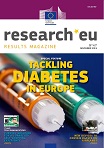 Languages: en pdf (5,2 MB) epub (9.7 MB) Special feature: Tackling diabetes in EuropeInterviews:Prof. Jamie Timmons of XRGenomics in the United Kingdom on ‘New RNA diagnostics could become the crystal ball of diabetes’Dr. Hans de Vries of the Academic Medical Centre Amsterdam in the Netherlands on ‘A step ahead in the race for artificial pancreas’Frédéric Arnaud of Emulsar in France on ‘Functional food that tastes good’Dr. Roozbeh Naemi of Staffordshire University in the United Kingdom on ‘Foot-reading device for personalised footwear’Other highlights:Cutting edge video technology brings new anti-malaria conceptsOnline resource provides insights into perceptions of populist ideasDemo plants show potential of algae as sustainable energy sourceCleaner skies over AthensTurnkey solution for a connected self-shopping experienceRobotic co-worker for Europe’s ship services sectorNew devices to contain blasts on airplanesAdvanced protection from solar stormsCERN COURIERDecember 2015, Volume 55 Issue 10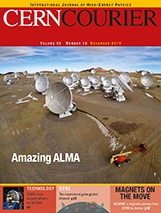 Download digital editionElectrochemotherapy of tumors as in situ vaccination boosted by immunogene electrotransferElectroporation is a platform technology for drug and gene delivery. When applied to cell in vitro or tissues in vivo, it leads to an increase in membrane permeability for molecules which otherwise cannot enter the cell. The therapeutic effectiveness of delivered chemotherapeutics or nucleic acids depends greatly on their successful and efficient delivery to the target tissue. Therefore, the understanding of different principles of drug and gene delivery is necessary and needs to be taken into account according to the specificity of their delivery to tumors and/or normal tissues.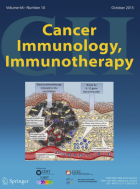 This open access article is a Focused Research Review based on a presentation given at the Fourteenth International Conference on Progress in Vaccination against Cancer (PIVAC 14), held in Rome, Italy in September 2014. The article proposes a strategy where electrochemotherapy treated tumours could be used as a live vaccine in conjuction with gene electrotransfer to tumours.Author(s): Sersa G., Teissie J., Cemazar M., Signori E., Kamensek, U., Marshall G., Miklavcic DPublisher(s): Springerhttp://link.springer.com/article/10.1007%2Fs00262-015-1724-2Culture in, for, and as Sustainable Development - Conclusions from the COST Action IS1007 - Investigating Cultural SustainabilityCulture matters in sustainable development. Yet, almost 30 years after the Brundtland publication "Our Common Future"and despite a few recent attempts by transnational and international organisations, and some cross-disciplinary and transdisciplinary scientific endeavours, the incorporation of culture into sustainability debates seems to be great scientific and political challenge, and one that questions the prevailing conventional sustainability discourses.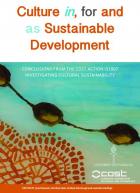 Author(s): Dessein, J., Soini, K., Fairclough, G., Horlings, L. (Eds.)Publisher(s): University of JyväskyläDownload (PDF, 2 MB)http://www.culturalsustainability.eu/conclusions.pdfMobile Research Methods - Opportunities and Challenges of Mobile Research Methodologies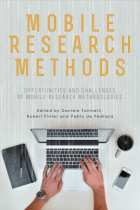 Download (PDF, 14 MB)Daily activity sees data constantly flowing through cameras, the internet, satellites, radio frequencies, sensors, private appliances, cars, smartphones, tablets and the like. Among all the tools currently used, mobile devices, especially mobile phones, smartphones and tablets, are the most widespread, with their use is becoming prevalent in everyday life within both developed and developing countries.Mobile devices allow a wide range of heterogeneous activities and, as a result, have great potential in terms of the different types of data that can be collected. The use of mobile devices to collect, analyse and apply research data is explored here. This book focuses on the use of mobile devices in various research contexts, aiming to provide a detailed and updated knowledge on what is a comparatively new field of study. This is done considering different aspects: main methodological possibilities and issues; comparison and integration with more traditional survey modes or ways of participating in research; quality of collected data; use in commercial market research; representativeness of studies based only on the mobile-population; analysis of the current spread of mobile devices in several countries, and so on. Thus, the book provides interesting research findings from a wide range of countries and contexts.Pages: 157Author(s): Toninelli, D., Pinter, R., de Pedraza, P. (Eds.)Publisher(s): Ubiquity Press, LondonBiomineralization: From Fundamentals to Biomaterials & Environmental Issues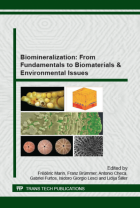 Download from external websiteCollection of selected, peer reviewed papers from the Special topic volume with invited peer reviewed papers only. The 25 papers are grouped as follows: Chapter 1: From Microbes to Molluscs: Non-Vertebrate Models in Biomineralization; Chapter 2: Biochemistry, Molecular Biology and Proteomics for Studying Biominerals; Chapter 3: Biomaterials for Biomedical Application; Chapter 4: Biominerals as Sentinels for Environmental StudiesPages: 360Author(s): Marin, F., Brümmer, Checa, A., Furtos, G., Lesci, I.G., Šiller, L. (Eds.)Publisher(s): Trans Tech PublicationsA focus on patients - The Innovative Medicines Initiative in actionPatients are at the heart of the EU’s Innovative Medicines Initiative (IMI) that seeks to speed up the development of more effective and safer medicines. Created in 2008 as a public-private partnership, IMI plays a leading role in the EU’s efforts to remove barriers to the discovery of new treatments. It does this through collaborative research projects and by building networks of industrial, academic experts, researchers, regulators, clinicians and patients. Read more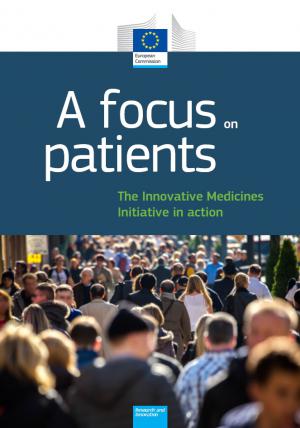 High Density Lipoproteins From Biological Understanding to Clinical ExploitationDownload from external website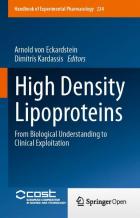 In this Handbook of Experimental Pharmacology on “High Density Lipoproteins – from biological understanding to clinical exploitation” contributing authors (members of COST Action BM0904/HDLnet) summarize in more than 20 chapters our current knowledge on the structure, function, metabolism and regulation of HDL in health and several diseases as well as the status of past and ongoing attempts of therapeutic exploitation.Pages: 694Author(s): Kardassis, D., von Eckardstein, A. Publisher(s): Spinger OpenInvesting in European success - A Decade of Success in Earth Observation Research and InnovationEarth observation data and information are vital to allow decision-makers and society in general to take informed decisions about climate, energy, food security, natural hazards, health and other societal challenges. These challenges are complex, interrelated, cross-border in nature and interdependent at the global scale and therefore coordination is essential to avoid duplication of efforts and reduce observational gaps.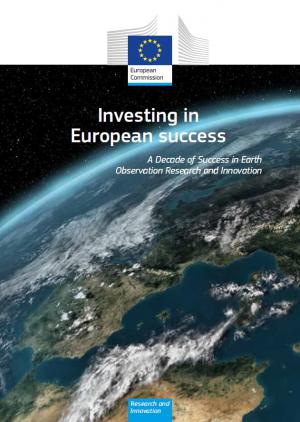 The European Commission together with 27 EU Member States are active members of the Group on Earth Observations (GEO), which provides a global voluntary framework where governments and participating organisations can coordinate their strategies and investments in the field of Earth observation while promoting full and open access to data and information. This booklet provides a snapshot of EU-funded projects which illustrate how European research and innovation contribute to this global initiative, showcasing the potential of international collaboration in science for diplomacy.Read here: A Decade of Success in Earth Observation Research and InnovationHigher Education Policy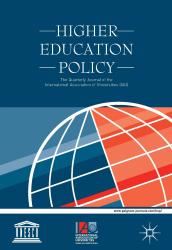 The latest edition of Higher Education Policy (HEP) has just been released and is a special edition entitled Higher Education Research in East Asia.Contents: Higher Education Research in East Asia: Regional and National Evolution and Path-Dependencies (Introduction) - Hugo Horta, Jisun Jung and AkiyoshiYonezawa;The Contribution of East Asian Countries to Internationally Published Asian Higher Education Research: The Role of System Development and Internationalization - Jisun Jung and Hugo Horta;Boundary Objects and Boundary Brokering to Make the Research-Policy-Practice Nexus Possible: The Case of the Chinese Higher Education Field - Shuangye Chen;Higher Education Research Community in Taiwan: An Emerging Field - Sheng-Ju Chan and Ying Chan;Connecting Higher Education Research in Japan with the International Academic Community - AkiyoshiYonezawa;Higher Education Research as a Field of Study in South Korea: Inward but Starting to Look Outward - Jisun Jung;Trends and Developments of Higher Education Research in Hong Kong: In Pursuit of a Cosmopolitan Vision - William Yat Wai Lo and Felix Sai Kit Ng.